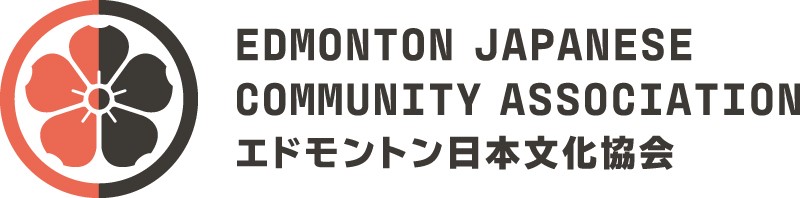 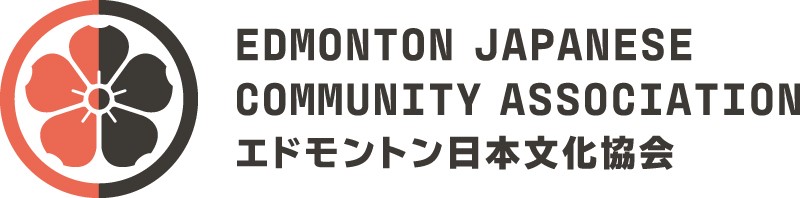 　Online Japan Today - Application Form　January - March 2021Please fill out the following form and submit to Yukiko Nagakura (email: japan.today@ejca.org) at least two weeks prior to your desired date. We will confirm your booking as soon as possible.Social Studies: Plan C is 40 minutes, exceeding one slot; please select a time slot without bookings on one side, can be before or after.I understand that Zoom is used as the online communication tool.     Please acknowledge by filling the box with an X.  *If you wish to have a slightly different start/end time, please note it in the box below. We will check the possibility of accommodating your request and reply by email. The dates and time available are at: Calendar Name of SchoolAddress (postal code)TelName of TeacherContact informationEmailTelName of Presentation 1                             Number of the students(    )                             Number of the students(    )Date and time of your 1st choiceDateTime*Date and time of your 2nd choiceDateTime*Name of Presentation 2                                Number of the students(    )                                Number of the students(    )Date and time of your 1st choiceDateTime*Date and time of your 2nd choiceDateTime*Name of Presentation 3                                Number of the students(    )                                Number of the students(    )Date and time of your 1st choiceDateTime*Date and time of your 2nd choiceDateTime*Please highlight the Social Studies plan of your choice.Plan APlan BPlan C